Parish Profile - St. Andrews Church, Corton DenhamSt. Andrew’s church is part of the Cam Vale Benefice, a group of six churches: West Camel, Queen Camel, Sparkford, Weston Bamfylde and Sutton Montis, which lies in the Deanery of Bruton and Cary under the umbrella of the Diocese of Bath and Wells and our Mother Church, the Wells Cathedral.The population of Corton Denham consists of a few farmers, young families and, predominantly active, retired people. There are also many 'visiting grandchildren.' 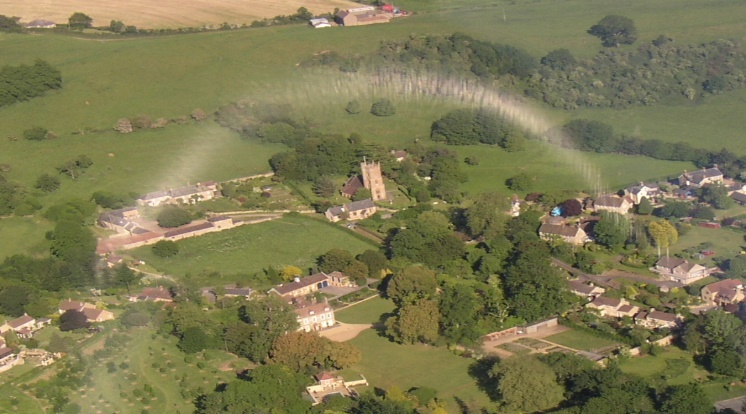 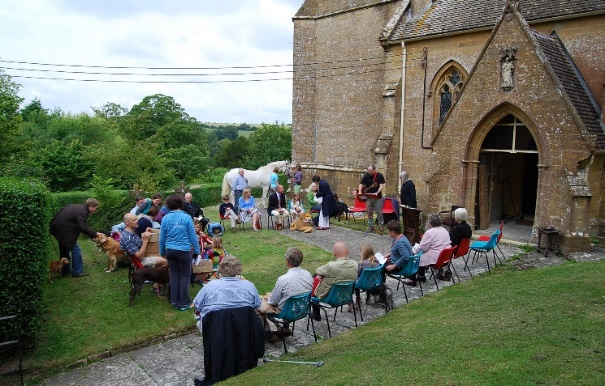 Church Organisation.  Currently, the Electoral Roll stands at 52 souls.The PCC consists of 6 members and 4 “Friends” taking part in decisions and contributing with some wonderful ideas and support.  The aim of the PCC is to involve villagers in church events and to coordinate these with village events wherever possible. There is a deliberate policy to delegate church related tasks to a wide range of people. Around 46 regular volunteers cover all aspects of Church life such as flower arranging, cleaning and bell ringing.  The church is open daily and is popular with visitors and those seeking reflection.  'The Corton Denham News' published by the church and distributed to every home covers all aspects of village life, together with TWA, a weekly electronic notice sheet which includes all events and news items in and around the village.Finance.   St Andrew’s church is financially sound, with an income normally sufficient to maintain the building and the cemetery.  Charitable Support.  The church embraces various charities, the preferred one is 'The Lord's Larder' providing support to the needy around Yeovil.Music is important to most in the parish.  Parish Agenda.  The emphasis is to be part of the community and to build up the congregation, while staying in close contact with other churches within the Benefice.  There needs to be continuous awareness of rural life, of problems including those of an ageing population in need of care, and both physical and spiritual loneliness. The authority of Scripture exercised with prayerful understanding is central.  St Andrew’s Church seeks to retain Christian faith, culture and traditions, while looking over a widely extended and broad-minded spiritual scene. It is committed to providing a centre for worship and for spiritual support to all without exclusion. 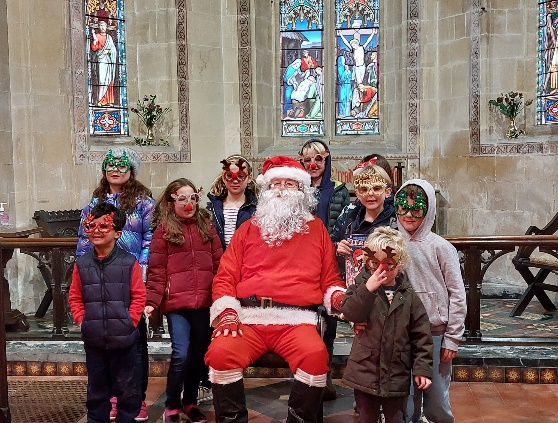 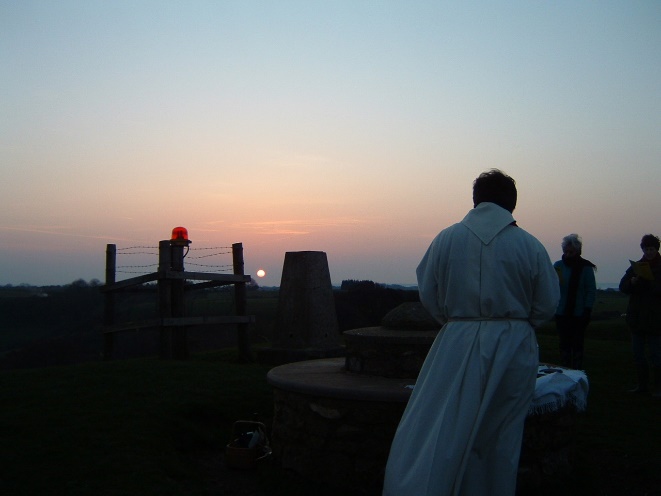 